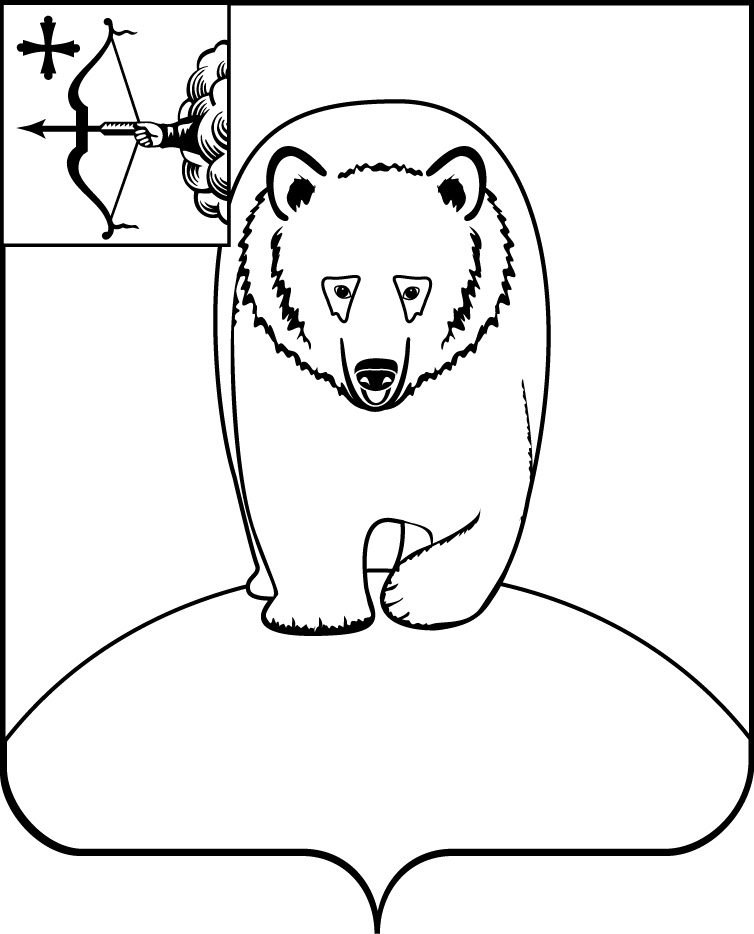 АДМИНИСТРАЦИЯ АФАНАСЬЕВСКОГО МУНИЦИПАЛЬНОГО ОКРУГА 
КИРОВСКОЙ ОБЛАСТИПОСТАНОВЛЕНИЕпгт АфанасьевоОб утверждении состава муниципальной комиссии по выдвижению кандидатов на соискание премии Правительства Кировской области лучшим педагогическим работникам Афанасьевского муниципального округа Кировской области за значительный вклад в развитие малой РодиныВ соответствии с пунктом 16 статьи 5 Закона Кировской области от 14.10.2013 №320-З0 «Об образовании в Кировской области», постановлением Правительства Кировской области от 26.01.2023 № 23-П «Об утверждении региональной программы, посвященной Году педагога и наставника, на 2023-2025 годы», постановлением Правительства Кировской области от 21.04.2023 № 207-П «О социальных выплатах в виде премий Правительства Кировской области лучшим педагогическим работникам областных государственных и муниципальных образовательных организаций за значительный вклад в развитие малой Родины», администрация Афанасьевского муниципального округа ПОСТАНОВЛЯЕТ:Утвердить состав муниципальной комиссии по выдвижению кандидатов на соискание премии Правительства Кировской области лучшим педагогическим работникам Афанасьевского муниципального округа Кировской области за значительный вклад в развитие малой Родины (далее – муниципальная комиссия) согласно приложению. Муниципальной комиссии:2.1.  Сформировать балльную систему оценки критериев и опубликовать её на официальном сайте администрации Афанасьевского муниципального округа Кировской области в информационно-телекоммуникационной сети "Интернет" в срок до 15 мая текущего года;2.2. Произвести оценку представленных материалов в соответствии со всеми критериями в срок до 5 августа текущего года;2.3. Составить рейтинг кандидатов на соискание премии Правительства Кировской области по результатам проведенной оценки и составить список, включающий 3 кандидатов;2.4. Направить в совет по присуждению социальных выплат в виде премий Правительства Кировской области лучшим педагогическим работникам областных государственных и муниципальных образовательных организаций за значительный вклад в развитие малой Родины, список кандидатов и комплект документов на 3 кандидатов на соискание премии, занимающих верхние позиции рейтинга, в течение 10 дней.3. Контроль за исполнением настоящего постановления возложить на заместителя главы администрации муниципального округа по социальным вопросам. 4. Настоящее постановление вступает в силу в соответствии с действующим законодательством.СОСТАВ муниципальной  комиссии по выдвижению кандидатовна соискание премии Правительства Кировской областилучшим педагогическим работникамАфанасьевского муниципального округа Кировской областиза значительный вклад в развитие малой Родины05.05.2023№299Глава Афанасьевского муниципального округа        Е.М. БелёваПриложение Приложение Приложение Приложение УТВЕРЖДЕНУТВЕРЖДЕНУТВЕРЖДЕНУТВЕРЖДЕНпостановлением администрации Афанасьевского муниципального округа Кировской областипостановлением администрации Афанасьевского муниципального округа Кировской областипостановлением администрации Афанасьевского муниципального округа Кировской областипостановлением администрации Афанасьевского муниципального округа Кировской областиот05.05.2023№299Председатель комиссии:Председатель комиссии:Председатель комиссии:НЕКРАСОВАЮлия Владимировна–начальник Управления образованияСекретарь комиссии:Секретарь комиссии:Секретарь комиссии:ВАРАНКИНАТатьяна Геннадьевна–заместитель начальника Управления образованияЧлены комиссии:Члены комиссии:Члены комиссии:МЕРКУЧЕВА Татьяна МихайловнаРУССКИХ Елена Валерьевна _–начальник ТО МФЦ в Афанасьевском районе, депутат Думы Афанасьевского муниципального округа (по согласованию)старший методист муниципального методического кабинета Управления образования (по согласованию)ХАРИНА Валентина НиколаевнаЧЕРАНЕВА Елена Александровна––член Общественного Совета Восточного образовательного округа, председатель Думы Афанасьевского муниципального округаметодист КОГОБУ СШ с УИОП пгт Афанасьево (по согласованию)